Publicado en Madrid  el 09/09/2019 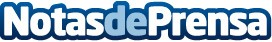 La Bendita Gastroteca explica los beneficios de la cecinaLa cecina (conocida como ´jamón de vaca´) es una carne deshidratada o curada que suele proceder del ganado vacuno. Se elabora a partir del despiece de los cuartos traseros de la vaca (tapa, babilla, contra y cadera). Está muy de moda porque aporta numerosas proteínas al organismo, y la dieta proteica es una de las más populares en la actualidad, especialmente entre las celebrities. La Bendita Gastroteca presenta uno de sus platos elaborado con este manjarDatos de contacto:La Bendita Gastroteca 918763496Nota de prensa publicada en: https://www.notasdeprensa.es/la-bendita-gastroteca-explica-los-beneficios Categorias: Nutrición Gastronomía Sociedad Madrid Entretenimiento Restauración http://www.notasdeprensa.es